Thermostaat T4M OpenThermVereenvoudigt het gebruik dankzij eenvoudige toetsen, een overzichtelijk duidelijk scherm en gebruiksvriendelijke functies.De thermostaat heeft een duidelijk afleesbaar display met achtergrondverlichting.De modulerende temperatuurregeling volgens het OpenTherm-protocol verbetert de energie-efficiëntie en vermindert het gasverbruik.Vooraf ingesteld programma geeft een uitgebreide keuze aan voorgeprogrammeerde instellingen. Inclusief 7-, 5/2- en 1- dagprogramma met tot zes perioden per dag.‘Vakantie’ modus met de flexibiliteit om het aantal dagen te veranderen. Automatische zomer- en wintertijd. Standby modus met vorstbescherming voor extra gemoedsrust.Instelling van een stooklijn (buitenvoeler te voorzien op de verwarmingsketel) en maximale CV-vertrektemperatuur is mogelijk. Ook de sanitaire warm water temperatuur is instelbaar.Afmetingen 136 x 97 x 28 mm - Gewicht 260g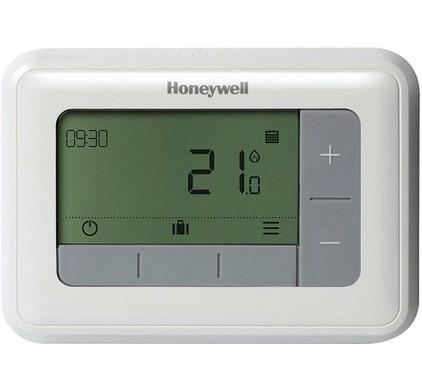 